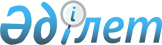 О внесении изменений в решение Аягозского районного маслихата Восточно-Казахстанской области от 25 декабря 2020 года № 55/522-VI "О бюджете Аягозского района на 2021-2023 годы"Решение Аягозского районного маслихата Восточно-Казахстанской области от 25 октября 2021 года № 8/122-VII. Зарегистрировано в Министерстве юстиции Республики Казахстан 3 ноября 2021 года № 25006
      Аягозский районный маслихат Восточно-Казахстанской области РЕШИЛ:
      1. Внести в решение Аягозского районного маслихата Восточно-Казахстанской области "О бюджете Аягозского района на 2021-2023 годы" от 25 декабря 2020 года №55/522-VI (зарегистрировано в Реестре государственной регистрации нормативных правовых актов под №8099) следующие изменения:
      пункт 1 изложить в новой редакции:
      "1. Утвердить районный бюджет на 2021-2023 годы согласно приложениям 1, 2 и 3 соответственно, в том числе на 2021 год в следующих объемах:
      1) доходы – 15378538,2 тысяч тенге, в том числе:
      налоговые поступления – 10427423,0 тысяч тенге;
      неналоговые поступления – 40377,0 тысяч тенге;
      поступления от продажи основного капитала – 10699,0 тысяч тенге;
      поступления трансфертов – 4900039,2 тысяч тенге;
      2) затраты – 16032245,9 тысяч тенге;
      3) чистое бюджетное кредитование – 28850,2 тысяч тенге, в том числе:
      бюджетные кредиты – 42809,2 тысяч тенге;
      погашение бюджетных кредитов – 13959,0 тысяч тенге;
      4) сальдо по операциям с финансовыми активами – 0,0 тысяч тенге, в том числе:
      приобретение финансовых активов – 0,0 тысяч тенге;
      поступления от продажи финансовых активов государства – 0,0 тысяч тенге;
      5) дефицит (профицит) бюджета – - 682557,9 тысяч тенге;
      6) финансирование дефицита (использование профицита) бюджета – 682557,9 тысяч тенге, в том числе:
      поступление займов – 307394,2 тысяч тенге;
      погашение займов – 13959,0 тысяч тенге;
      используемые остатки бюджетных средств – 389122,7 тысяч тенге.";
      приложение 1 к указанному решению изложить в новой редакции согласно приложению к настоящему решению.
      2. Настоящее решение вводится в действие с 1 января 2021 года. Бюджет Аягозского района на 2021 год
					© 2012. РГП на ПХВ «Институт законодательства и правовой информации Республики Казахстан» Министерства юстиции Республики Казахстан
				
      Секретарь Аягозского районного  маслихата 

К. Досиханов
Приложение к решению 
Аягозского районного маслихата 
от 25 октября 2021 года № 8/122-VIIПриложение 1 к решению 
Аягозского районного маслихата 
от 25 декабря 2020 года 
№ 55/522-VI
Категория
Категория
Категория
Категория
Категория
Сумма 
(тысяч тенге)
Класс
Класс
Класс
Класс
Сумма 
(тысяч тенге)
Подкласс
Подкласс
Подкласс
Сумма 
(тысяч тенге)
Наименование
Наименование
Сумма 
(тысяч тенге)
I. Доходы
I. Доходы
15378538,2
1
Налоговые поступления
Налоговые поступления
10427423,0
01
Подоходный налог
Подоходный налог
3933547,0
1
Корпоративный подоходный налог
Корпоративный подоходный налог
33815,0
2
Индивидуальный подоходный налог
Индивидуальный подоходный налог
3899732,0
03
Социальный налог
Социальный налог
3350106,0
1
Социальный налог
Социальный налог
3350106,0
04
Hалоги на собственность
Hалоги на собственность
3048458,0
1
Hалоги на имущество
Hалоги на имущество
3048458,0
05
Внутренние налоги на товары, работы и услуги
Внутренние налоги на товары, работы и услуги
87021,0
2
Акцизы
Акцизы
10348,0
3
Поступления за использование природных и других ресурсов
Поступления за использование природных и других ресурсов
55129,0
4
Сборы за ведение предпринимательской и профессиональной деятельности
Сборы за ведение предпринимательской и профессиональной деятельности
21544,0
08
Обязательные платежи, взимаемые за совершение юридически значимых действий и (или) выдачу документов уполномоченными на то государственными органами или должностными лицами
Обязательные платежи, взимаемые за совершение юридически значимых действий и (или) выдачу документов уполномоченными на то государственными органами или должностными лицами
8291,0
1
Государственная пошлина
Государственная пошлина
8291,0
2
Неналоговые поступления
Неналоговые поступления
40377,0
01
Доходы от государственной собственности
Доходы от государственной собственности
29760,0
5
Доходы от аренды имущества, находящегося в государственной собственности
Доходы от аренды имущества, находящегося в государственной собственности
1755,0
7
Вознаграждения по кредитам, выданным из государственного бюджета
Вознаграждения по кредитам, выданным из государственного бюджета
28005,0
9
Прочие доходы от государственной собственности
Прочие доходы от государственной собственности
0,0
02
Поступления от реализации товаров (работ, услуг) государственными учреждениями, финансируемыми из государственного бюджета
Поступления от реализации товаров (работ, услуг) государственными учреждениями, финансируемыми из государственного бюджета
0,0
1
Поступления от реализации товаров (работ, услуг) государственными учреждениями, финансируемыми из государственного бюджета
Поступления от реализации товаров (работ, услуг) государственными учреждениями, финансируемыми из государственного бюджета
0,0
04
Штрафы, пени, санкции, взыскания, налагаемые государственными учреждениями, финансируемыми из государственного бюджета, а также содержащимися и финансируемыми из бюджета (сметы расходов) Национального Банка Республики Казахстан
Штрафы, пени, санкции, взыскания, налагаемые государственными учреждениями, финансируемыми из государственного бюджета, а также содержащимися и финансируемыми из бюджета (сметы расходов) Национального Банка Республики Казахстан
0,0
1
Штрафы, пени, санкции, взыскания, налагаемые государственными учреждениями, финансируемыми из государственного бюджета, а также содержащимися и финансируемыми из бюджета (сметы расходов) Национального Банка Республики Казахстан, за исключением поступлений от организаций нефтяного сектора 
Штрафы, пени, санкции, взыскания, налагаемые государственными учреждениями, финансируемыми из государственного бюджета, а также содержащимися и финансируемыми из бюджета (сметы расходов) Национального Банка Республики Казахстан, за исключением поступлений от организаций нефтяного сектора 
0,0
06
Прочие неналоговые поступления
Прочие неналоговые поступления
10617,0
1
Прочие неналоговые поступления
Прочие неналоговые поступления
10617,0
3
Поступления от продажи основного капитала
Поступления от продажи основного капитала
10699,0
01
Продажа государственного имущества, закрепленного за государственными учреждениями
Продажа государственного имущества, закрепленного за государственными учреждениями
0,0
1
Продажа государственного имущества, закрепленного за государственными учреждениями
Продажа государственного имущества, закрепленного за государственными учреждениями
0,0
03
Продажа земли и нематериальных активов
Продажа земли и нематериальных активов
10699,0
1
Продажа земли
Продажа земли
9300,0
2
Продажа нематериальных активов
Продажа нематериальных активов
1399,0
4
Поступления трансфертов 
Поступления трансфертов 
4900039,2
01
Трансферты из нижестоящих органов государственного управления
Трансферты из нижестоящих органов государственного управления
3645,1
3
Трансферты из бюджетов городов районного значения, сел, поселков, сельских округов
Трансферты из бюджетов городов районного значения, сел, поселков, сельских округов
3645,1
02
Трансферты из вышестоящих органов государственного управления
Трансферты из вышестоящих органов государственного управления
4896394,1
2
Трансферты из областного бюджета
Трансферты из областного бюджета
4896394,1
Функциональная группа
Функциональная группа
Функциональная группа
Функциональная группа
Функциональная группа
Сумма 
(тысяч тенге)
Функциональная подгруппа
Функциональная подгруппа
Функциональная подгруппа
Функциональная подгруппа
Сумма 
(тысяч тенге)
Администратор бюджетных программ
Администратор бюджетных программ
Администратор бюджетных программ
Сумма 
(тысяч тенге)
Программа
Программа
Сумма 
(тысяч тенге)
Наименование
Сумма 
(тысяч тенге)
ІІ. Затраты
16032245,9
01
Государственные услуги общего характера
2282280,9
1
Представительные, исполнительные и другие органы, выполняющие общие функции государственного управления
266537,4
112
Аппарат маслихата района (города областного значения)
40007,0
001
Услуги по обеспечению деятельности маслихата района (города областного значения)
39677,0
003
Капитальные расходы государственного органа 
330,0
122
Аппарат акима района (города областного значения)
226530,4
001
Услуги по обеспечению деятельности акима района (города областного значения)
223840,1
003
Капитальные расходы государственного органа 
1347,0
103
Трансферты другим уровням государственного управления на проведение мероприятий за счет резерва местного исполнительного органа на неотложные затраты
1343,3
2
Финансовая деятельность
10588,9
459
Отдел экономики и финансов района (города областного значения)
10588,9
003
Проведение оценки имущества в целях налогообложения
1998,9
010
Приватизация, управление коммунальным имуществом, постприватизационная деятельность и регулирование споров, связанных с этим 
8590,0
9
Прочие государственные услуги общего характера
2005154,6
454
Отдел предпринимательства и сельского хозяйства района (города областного значения)
73168,9
001
Услуги по реализации государственной политики на местном уровне в области развития предпринимательства и сельского хозяйства
43159,9
007
Капитальные расходы государственного органа 
30009,0
459
Отдел экономики и финансов района (города областного значения)
1781652,8
001
Услуги по реализации государственной политики в области формирования и развития экономической политики, государственного планирования, исполнения бюджета и управления коммунальной собственностью района (города областного значения)
60089,5
015
Капитальные расходы государственного органа 
5084,0
113
Целевые текущие трансферты нижестоящим бюджетам
1716479,3
492
Отдел жилищно-коммунального хозяйства, пассажирского транспорта, автомобильных дорог и жилищной инспекции района (города областного значения)
150332,9
001
Услуги по реализации государственной политики на местном уровне в области жилищно-коммунального хозяйства, пассажирского транспорта, автомобильных дорог, строительства и жилищной инспекции
44230,0
013
Капитальные расходы государственного органа 
7798,0
067
Капитальные расходы подведомственных государственных учреждений и организаций 
38325,2
113
Целевые текущие трансферты нижестоящим бюджетам
56100,0
115
Выполнение обязательств местных исполнительных органов по решениям судов  за счет средств резерва  местного исполнительного органа
3879,7
02
Оборона
20456,6
1
Военные нужды
13091,6
122
Аппарат акима района (города областного значения)
13091,6
005
Мероприятия в рамках исполнения всеобщей воинской обязанности
13091,6
2
Организация работы по чрезвычайным ситуациям
7365,0
122
Аппарат акима района (города областного значения)
7365,0
006
Предупреждение и ликвидация чрезвычайных ситуаций масштаба района (города областного значения)
3012,0
007
Мероприятия по профилактике и тушению степных пожаров районного (городского) масштаба, а также пожаров в населенных пунктах, в которых не созданы органы государственной противопожарной службы
4353,0
03
Общественный порядок, безопасность, правовая, судебная, уголовно-исполнительная деятельность
122412,0
9
Прочие услуги в области общественного порядка и безопасности
122412,0
492
Отдел жилищно-коммунального хозяйства, пассажирского транспорта, автомобильных дорог и жилищной инспекции района (города областного значения)
122412,0
021
Обеспечение безопасности дорожного движения в населенных пунктах
122412,0
06
Социальная помощь и социальное обеспечение
1473965,7
1
Социальное обеспечение
522637,0
451
Отдел занятости и социальных программ района (города областного значения)
522637,0
005
Государственная адресная социальная помощь
522637,0
2
Социальная помощь
870918,8
451
Отдел занятости и социальных программ района (города областного значения)
870918,8
002
Программа занятости
299913,0
004
Оказание социальной помощи на приобретение топлива специалистам здравоохранения, образования, социального обеспечения, культуры, спорта и ветеринарии в сельской местности в соответствии с законодательством Республики Казахстан
43079,0
006
Оказание жилищной помощи
5498,0
007
Социальная помощь отдельным категориям нуждающихся граждан по решениям местных представительных органов
101253,0
010
Материальное обеспечение детей-инвалидов, воспитывающихся и обучающихся на дому
8766,0
014
Оказание социальной помощи нуждающимся гражданам на дому
97939,6
015
Территориальные центры социального обслуживания пенсионеров и инвалидов
113991,2
017
Обеспечение нуждающихся инвалидов обязательными гигиеническими средствами и предоставление услуг специалистами жестового языка, индивидуальными помощниками в соответствии с индивидуальной программой реабилитации инвалида
144252,0
023
Обеспечение деятельности центров занятости населения
56227,0
9
Прочие услуги в области социальной помощи и социального обеспечения
80409,9
451
Отдел занятости и социальных программ района (города областного значения)
50409,9
001
Услуги по реализации государственной политики на местном уровне в области обеспечения занятости и реализации социальных программ для населения
39968,4
011
Оплата услуг по зачислению, выплате и доставке пособий и других социальных выплат
6092,0
021
Капитальные расходы государственного органа 
0,0
050
Обеспечение прав и улучшение качества жизни инвалидов в Республике Казахстан
3013,5
067
Капитальные расходы подведомственных государственных учреждений и организаций
1336,0
466
Отдел архитектуры, градостроительства и строительства района (города областного значения)
0,0
088
Кредитование бюджетов города районного значения, села, поселка, сельского округа для финансирования мер в рамках Дорожной карты занятости
0,0
492
Отдел жилищно-коммунального хозяйства, пассажирского транспорта, автомобильных дорог и жилищной инспекции района (города областного значения)
30000,0
094
Предоставление жилищных сертификатов как социальная помощь 
30000,0
07
Жилищно-коммунальное хозяйство
2152786,0
1
Жилищное хозяйство
1398908,5
466
Отдел архитектуры, градостроительства и строительства района (города областного значения)
384016,3
003
Проектирование и (или) строительство, реконструкция жилья коммунального жилищного фонда
272156,3
004
Проектирование, развитие и (или) обустройство инженерно-коммуникационной инфраструктуры
111860,0
098
Приобретение жилья коммунального жилищного фонда
0,0
492
Отдел жилищно-коммунального хозяйства, пассажирского транспорта, автомобильных дорог и жилищной инспекции района (города областного значения)
1014892,2
003
Организация сохранения государственного жилищного фонда
4633,2
098
Приобретение жилья коммунального жилищного фонда
1010259,0
2
Коммунальное хозяйство
753877,5
492
Отдел жилищно-коммунального хозяйства, пассажирского транспорта, автомобильных дорог и жилищной инспекции района (города областного значения)
753877,5
012
Функционирование системы водоснабжения и водоотведения
88394,9
026
Организация эксплуатации тепловых сетей, находящихся в коммунальной собственности районов (городов областного значения)
49318,6
028
Развитие коммунального хозяйства
0,0
029
Развитие системы водоснабжения и водоотведения
203502,0
058
Развитие системы водоснабжения и водоотведения в сельских населенных пунктах
412662,0
3
Благоустройство населенных пунктов
0,0
492
Отдел жилищно-коммунального хозяйства, пассажирского транспорта, автомобильных дорог и жилищной инспекции района (города областного значения)
0,0
016
Обеспечение санитарии населенных пунктов
0,0
08
Культура, спорт, туризм и информационное пространство
623427,9
1
Деятельность в области культуры
435511,8
457
Отдел культуры, развития языков, физической культуры и спорта района (города областного значения)
435511,8
003
Поддержка культурно-досуговой работы
435511,8
2
Спорт
10592,0
457
Отдел культуры, развития языков, физической культуры и спорта района (города областного значения)
4242,0
009
Проведение спортивных соревнований на районном (города областного значения) уровне
2267,0
010
Подготовка и участие членов сборных команд района (города областного значения) по различным видам спорта на областных спортивных соревнованиях
1975,0
466
Отдел архитектуры, градостроительства и строительства района (города областного значения)
6350,0
008
Развитие объектов спорта
6350,0
3
Информационное пространство
105131,1
456
Отдел внутренней политики района (города областного значения)
34500,0
002
Услуги по проведению государственной информационной политики 
34500,0
457
Отдел культуры, развития языков, физической культуры и спорта района (города областного значения)
70631,1
006
Функционирование районных (городских) библиотек
70401,1
007
Развитие государственного языка и других языков народа Казахстана
230,0
9
Прочие услуги по организации культуры, спорта, туризма и информационного пространства
72193,0
456
Отдел внутренней политики района (города областного значения)
47584,0
001
Услуги по реализации государственной политики на местном уровне в области информации, укрепления государственности и формирования социального оптимизма граждан
28383,0
003
Реализация мероприятий в сфере молодежной политики
16801,0
006
Капитальные расходы государственного органа 
2400,0
032
Капитальные расходы подведомственных государственных учреждений и организаций
0,0
457
Отдел культуры, развития языков, физической культуры и спорта района (города областного значения)
24609,0
001
Услуги по реализации государственной политики на местном уровне в области культуры, развития языков, физической культуры и спорта 
23609,0
014
Капитальные расходы государственного органа 
0,0
032
Капитальные расходы подведомственных государственных учреждений и организаций
1000,0
10
Сельское, водное, лесное, рыбное хозяйство, особо охраняемые природные территории, охрана окружающей среды и животного мира, земельные отношения
47862,5
6
Земельные отношения
36984,3
463
Отдел земельных отношений района (города областного значения)
36984,3
001
Услуги по реализации государственной политики в области регулирования земельных отношений на территории района (города областного значения)
24734,0
004
Организация работ по зонированию земель
10850,3
007
Капитальные расходы государственного органа 
1400,0
9
Прочие услуги в области сельского, водного, лесного, рыбного хозяйства, охраны окружающей среды и земельных отношений
10878,2
459
Отдел экономики и финансов района (города областного значения)
10878,2
099
Реализация мер по оказанию социальной поддержки специалистов
10878,2
11
Промышленность, архитектурная, градостроительная и строительная деятельность
49746,0
2
Архитектурная, градостроительная и строительная деятельность
49746,0
466
Отдел архитектуры, градостроительства и строительства района (города областного значения)
49746,0
001
Услуги по реализации государственной политики в области строительства, улучшения архитектурного облика городов, районов и населенных пунктов области и обеспечению рационального и эффективного градостроительного освоения территории района (города областного значения)
31575,0
013
Разработка схем градостроительного развития территории района, генеральных планов городов районного (областного) значения, поселков и иных сельских населенных пунктов
15120,0
015
Капитальные расходы государственного органа
3051,0
12
Транспорт и коммуникации
347091,1
1
Автомобильный транспорт
283905,7
492
Отдел жилищно-коммунального хозяйства, пассажирского транспорта, автомобильных дорог и жилищной инспекции района (города областного значения)
283905,7
020
Развитие транспортной инфраструктуры
5620,0
023
Обеспечение функционирования автомобильных дорог
97789,8
045
Капитальный и средний ремонт автомобильных дорог районного значения и улиц населенных пунктов
180495,9
9
Прочие услуги в сфере транспорта и коммуникаций
63185,4
492
Отдел жилищно-коммунального хозяйства, пассажирского транспорта, автомобильных дорог и жилищной инспекции района (города областного значения)
63185,4
024
Организация внутрипоселковых (внутригородских), пригородных и внутрирайонных общественных пассажирских перевозок
29756,4
037
Субсидирование пассажирских перевозок по социально значимым городским (сельским), пригородным и внутрирайонным сообщениям
33429,0
13
Прочие
141458,5
9
Прочие
141458,5
459
Отдел экономики и финансов района (города областного значения)
21458,5
012
Резерв местного исполнительного органа района (города областного значения) 
21458,5
492
Отдел жилищно-коммунального хозяйства, пассажирского транспорта, автомобильных дорог и жилищной инспекции района (города областного значения)
120000,0
077
Реализация мероприятий по социальной и инженерной инфраструктуре в сельских населенных пунктах в рамках проекта "Ауыл-Ел бесігі"
120000,0
096
Выполнение государственных обязательств по проектам государственно-частного партнерства
0,0
14
Обслуживание долга
27948,0
1
Обслуживание долга
27948,0
459
Отдел экономики и финансов района (города областного значения)
27948,0
021
Обслуживание долга местных исполнительных органов по выплате вознаграждений и иных платежей по займам из областного бюджета
27948,0
15
Трансферты
8742810,7
1
Трансферты
8742810,7
459
Отдел экономики и финансов района (города областного значения)
8742810,7
006
Возврат неиспользованных (недоиспользованных) целевых трансфертов
67434,7
024
Целевые текущие трансферты из нижестоящего бюджета на компенсацию потерь вышестоящего бюджета в связи с изменением законодательства
8675376,0
ІІІ. Чистое бюджетное кредитование
28850,2
Бюджетные кредиты
42809,2
10
Сельское, водное, лесное, рыбное хозяйство, особо охраняемые природные территории, охрана окружающей среды и животного мира, земельные отношения
42809,2
9
Прочие услуги в области сельского, водного, лесного, рыбного хозяйства, охраны окружающей среды и земельных отношений
42809,2
459
Отдел экономики и финансов района (города областного значения)
42809,2
018
Бюджетные кредиты для реализации мер социальной поддержки специалистов
42809,2
Погашение бюджетных кредитов
13959,0
5
Погашение бюджетных кредитов
13959,0
01
Погашение бюджетных кредитов
13959,0
1
Погашение бюджетных кредитов, выданных из государственного бюджета
13959,0
ІV. Сальдо по операциям с финансовыми активами
0,0
6
Приобретение финансовых активов
0,0
13
Прочие
0,0
9
Прочие
0,0
492
Отдел жилищно-коммунального хозяйства, пассажирского транспорта, автомобильных дорог и жилищной инспекции района (города областного значения)
0,0
065
Формирование или увеличение уставного капитала юридических лиц
0,0
Поступления от продажи финансовых активов государства
0,0
V. Дефицит ( профицит) бюджета
- 682557,9
VІ. Финансирование дефицита (использование профицита) бюджета
682557,9
Поступления займов
307394,2
7
Поступления займов
307394,2
01
Внутренние государственные займы
307394,2
2
Договоры займа
307394,2
Погашение займов
13959,0
16
Погашение займов
13959,0
1
Погашение займов
13959,0
459
Отдел экономики и финансов района (города областного значения)
13959,0
005
Погашение долга местного исполнительного органа перед вышестоящим бюджетом
13959,0
8
Используемые остатки бюджетных средств
389122,7
01
Остатки бюджетных средств
389122,7
1
Свободные остатки бюджетных средств
389122,7